Ersättning till drabbade i Paf-ärendetÅlands penningautomatförening, Paf, fälldes i Ålands tingsrätt för penningtvätt av oaktsamhet. Paf dömdes att betala en samfundsbot på 50.000 euro. Paf dömdes även att betala 165.000 euro till staten för ekonomisk vinning.Domen har överklagats.Det är uppenbart att det är flera som har drabbats hårt av ekonomiskt spel, som inte kan ha ansetts uppfylla alla de krav landskapet Åland bör ha beträffande ansvarsfullt spel. Då Ålands landskapsregering uppenbarligen har brustit i sin kontroll och i sin tillsyn av verksamheten inom Paf bör drabbade ersättas med medel, som kommit landskapet till del som penningautomatmedel.Om Pafs skuld fastställs i högsta instans och de drabbade inte kan få full ersättning ur de medel, som Paf utdöms att betala, bör Ålands landskapsregering ersätta de drabbade med Paf-medel.Detta bör ske för att höja förtroendet för Paf och trovärdigheten hos alla, som fått del av Paf-medel.Med anledning av det ovanstående föreslår jagatt lagtinget uppmanar landskapsregeringen att utreda möjligheterna att ersätta de, som drabbats i detta Paf-ärende.Stephan Toivonen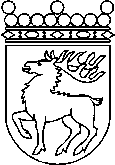 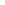 Ålands lagtingÅTGÄRDSMOTION nr 3/2017-2018ÅTGÄRDSMOTION nr 3/2017-2018Lagtingsledamot DatumStephan Toivonen2018-03-12Till Ålands lagtingTill Ålands lagtingTill Ålands lagtingTill Ålands lagtingTill Ålands lagtingMariehamn den 12 mars 2018